Metro High School Hockey League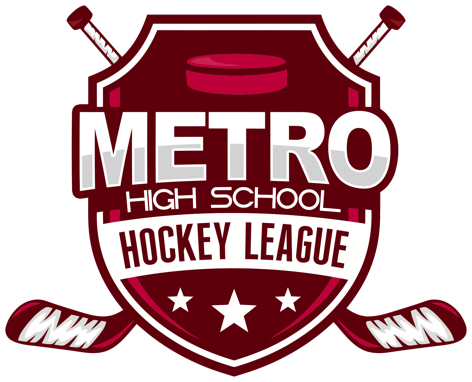 Officials Tracing Record Sheet(only needs to be filled out by home team)I certify the above information to be accurate. Arena officials may contact me for further information if required.Date:Time:Arena:Official / TimekeeperContact NumberAnswered “No” to all screening questions1.2.3.4.5.6.Safety Rep Name:Contact Number: